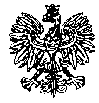 KOMENDA WOJEWÓDZKA POLICJIz siedzibą w RadomiuSekcja Zamówień Publicznych	ul. 11 Listopada 37/59, 26-600 Radomtel. 47 701 3103 		tel. 47 701 2007 Radom, dnia 21.07.2022 r.L. dz. ZP – 1491/2022 				Egz. PojedynczyRTJ. 50/22WYKONAWCYWYJAŚNIENIA I ZMIANA TREŚCI SWZ NR 2Dotyczy: postępowania o udzielenie zamówienia publicznego ogłoszonego na usługi społeczne w trybie podstawowym, na podstawie art. 275 pkt 1 ustawy Pzp w przedmiocie zamówienia: Specjalistyczne szkolenie z zakresu zwalczania przestępstw związanych z wytwarzaniem i używaniem materiałów pirotechnicznych Nr sprawy 32/22	Zamawiający - Komenda Wojewódzka Policji z siedzibą w Radomiu w rozumieniu przepisów ustawy z dnia 11 września 2019r. – Prawo zamówień publicznych (Dz. U. z 2021 r., poz. 1129 ze zm.) w związku z zapytaniem, które wpłynęło od wykonawcy dokonuje na podstawie art. 284 ust. 2 ustawy wyjaśnień i zmiany treści SWZ w następującym zakresie:
Pytanie nr 1: W celu skorzystania ze zwolnienia od podatku VAT w oparciu o art. 43 ust. 1 pkt 29 świadczone usługi szkoleniowe muszą być uznane za usługi kształcenia zawodowego lub przekwalifikowania zawodowego. Na podstawie rozporządzenia Ministra Finansów ze zwolnienia mogą skorzystać również usługi kształcenia zawodowego lub przekwalifikowania zawodowego, które są sfinansowane w co najmniej 70% ze środków publicznych. W SWZ w tytule przedmiotu zamówienia widnieje informacja że przedmiotowe szkolenie jest organizowane w ramach projektu: Skuteczni w działaniu – współpraca służb w sytuacjach zagrożenia infrastruktury krytycznej” o nr PL/2020/PR/0080 dofinansowanego z Funduszy Bezpieczeństwa Wewnętrznego na podstawie Porozumienia finansowego nr 80/PL/2020/FBW Proszę zatem o potwierdzenie że środki z Funduszu Bezpieczeństwa Wewnętrznego na podstawie Porozumienia finansowego nr 80/PL/2020/FBW są środkami publicznymi i Wykonawca w takim razie może przy składaniu ofert skorzystać z możliwości zwolnienia z podatku VAT?Odpowiedź na pytanie nr 1:Zamawiający wyjaśnia, że postępowanie realizowane jest w ramach  Projektu pt.: „Skuteczni w działaniu – współpraca służb w sytuacjach zagrożenia infrastruktury krytycznej” o nr PL/2020/PR/00/80, w ramach którego organizowane jest Specjalistyczne szkolenie z zakresu zwalczania przestępstw związanych z wytwarzaniem i używaniem materiałów pirotechnicznych, dofinansowane jest z Funduszu Bezpieczeństwa Wewnętrznego w wys. 75% oraz budżetu państwa (Porozumienie finansowe nr 80/PL/2020/FBW), Cel szczegółowy 6 Ryzyko i sytuacje kryzysowe/cel krajowy 5 – zagrożenia – infrastruktura. Wydatek realizowany w ramach kategorii E – Inne koszty bezpośrednie, Moduł III. zakup usług szkoleniowych, w 100% kwalifikowany.  Całe zamówienie realizowane jest ze środków publicznych.Pytanie nr 2: W szczegółowym opisie przedmiotu zamówienia stanowiącym załącznik nr 1 do SWZ, Zamawiający w pkt 3 „Wymagania”, zawarł wymagania, że Wykonawca szkolenia zapewnia zakwaterowanie w pierwszym dniu szkolenia od godziny 10:00, a wykwaterowanie w ostatnim dniu szkolenia do godziny 14:00. W związku z ograniczoną bazą noclegową spełniającą wymagania OPZ, a w dalszej kolejności procedurami zakwaterowania i wykwaterowania w obiektach hotelowych, gdzie doba trwa od 15.00 do 11.00 dnia następnego, zwracam się z wnioskiem do Zamawiającego o zmianę wymagań w zakresie zakwaterowania i wykwaterowania na możliwość pozostawienia bagaży uczestników szkolenia w bagażowni obiektu hotelowego w dniu zakwaterowania tj przed godziną 15.00 oraz w dniu wykwaterowania po godz. 11.00, zatem zakwaterowania i wykwaterowania zgodnie z regulaminem obiektu hotelowego. Nasza prośba wynika także z tego, iż planowany termin szkolenia tj. do końca września 2022r to termin wciąż trwającego sezonu urlopowego, zatem obiekty hotelowe są zarezerwowane na przybycie kolejnych gości, a wydłużenie doby hotelowej o parę godzin jest równoznaczne z przedłużeniem pobytu o kolejne dni, co będzie generować kolejne koszty. Odpowiedź na pytanie nr 2:Zamawiający wyjaśnia, że nie wyraża zgody na zakwaterowanie i wykwaterowanie zgodnie z regulaminem obiektu hotelowego. W związku z powyższym zapisy załącznika nr 1 do SWZ w pkt. 5 „Wymagania” pozostają bez zmian.Pytanie nr 3: W szczegółowym opisie zamówienia stanowiącym załącznik nr 1 do SWZ, Zamawiający zawarł wymagania że, Wykonawca szkolenia zapewni materiały i wyposażenie szkoleniowe, które w przypadku niepełnego zużycia przekazane zostaną Zamawiającemu. Wśród tych materiałów i wyposażenia Zamawiający wymaga tzw. indywidualnych zestawów pirotechnicznych. Z lakonicznego opisu wynika, że zestaw ma zawierać elementy do rozpoznania i prób organoleptycznych substancji wybuchowych. Uprzejmie proszę o określenie minimalnego składu zestawu czyli elementów jakie mają znaleźć się na wyposażeniu takiego zestawu indywidualnego. Odpowiedź na pytanie nr 3: Zamawiający nie określa zawartości plecaka, jednak musi on zawierać niezbędne indywidualne wyposażenie do samodzielnego prowadzenia działań w zakresie rozpoznania minersko- pirotechnicznego, oczywiście w jak najlepszej jakości uzupełnione o zestaw testów kolorymetrycznych do wykrywania materiałów i substancji niebezpiecznych takich jak pH, utleniaczy, nadtlenków oraz HME. Pytanie nr 4: W szczegółowym opisie zamówienia stanowiącym załącznik nr 1 do SWZ, Zamawiający zawarł wymagania że, Wykonawca szkolenia udostępni materiały szkoleniowe i wyposażenie kompleksowe do przeprowadzenia szkolenia min: zestaw treningowy prekursorów HME. Proszę o wyjaśnienie jak ma wyglądać i jakie ilości prekursorów mają być zawarte w zestawie treningowym? Czy opakowania mają spełniać wymogi do przechowywania substancji chemicznych czy tylko małe próbki (jaka ilość) w pojemnikach dedykowanych? Czy Zamawiający ma na myśli rzeczywiste prekursory wymienione w załącznikach ustawy o prekursorach czy tylko stymulanty wyglądem przypominające prekursory? Jaka powinna być ilość zestawów i jaka ilość substancji i płynów w danym opakowaniu. Czy zestaw ma być dla każdego uczestnika szkolenia? Odpowiedź na pytanie nr 4: Zestaw treningowy HME ma się składać, w myśl załączników ustawy o prekursorach, z rzeczywistych prekursorów, gdzie substancje chemiczne będą umieszczone w pojemnikach dedykowanych (np. fiolkach) w minimalnych bezpiecznych ilościach tak, aby każdy uczestnik mógł kompleksowo i praktycznie przećwiczyć testowanie technik analitycznych.Pytanie nr 5: W szczegółowym opisie zamówienia stanowiącym załącznik nr 1 do SWZ, Zamawiający zawarł wymagania że, Wykonawca szkolenia udostępni materiały szkoleniowe i wyposażenie kompleksowe do przeprowadzenia szkolenia min: broń czarnoprochową oraz broń palną i amunicję Nawiązując do tematu szkolenia jak i zakresu szkolenia, uprzejmie proszę o wyjaśnienie do jakich celów te materiały szkoleniowe będą wykorzystywane? Odpowiedź na pytanie nr 5: Broń czarnoprochowa jest bronią palną. Proch czarny jest także mieszaniną pirotechniczną. Zgodnie z art. 11 pkt 10 ustawy z dnia 21 maja 1999 r. o broni i amunicji nie jest wymagane posiadanie broni palnej rozdzielnego ładowania, wytworzonej przed rokiem 1885 oraz repliki tej broni. Ten stan rzeczy powoduje, że broń czarnoprochowa i istotne elementy amunicji do tej broni (w tym czarny proch) są używane do popełniania przestępstw, w tym przestępstw przeciwko życiu i zdrowiu. Intencją zamawiającego jest, aby broń czarnoprochowa oraz istotne elementy amunicji rozdzielnego ładowania (w tym proch czarny), zostały wykorzystane w trakcie szkolenia pod kątem eksperymentów procesowych i realnych scenariuszy. Poprzez pojęcie „amunicji” zamawiający ma na myśli amunicję do broni palnej rozdzielnego ładowania, wytworzonej przed rokiem 1885 oraz replik tej broni.        Pytanie nr 6: W szczegółowym opisie zamówienia stanowiącym załącznik nr 1 do SWZ, Zamawiający zawarł wymagania że, Wykonawca szkolenia udostępni materiały szkoleniowe i wyposażenie kompleksowe do przeprowadzenia szkolenia min: rękawice nitrylowe Uprzejmie proszę o wyrażenie zgody na zmianę rękawic z nitrylowych na lateksowe, gdyż rękawice nitrylowe nie nadają się do pobierania próbek do badań, bo zawierają związki które wzbudzają aparaturę pomiarową i podają błędnie pozytywne wyniki analizy mieszanin i wyrobów pirotechnicznych Odpowiedź na pytanie nr 6: Zamawiający nie wyraża zgody na zmianę rękawic z nitrylowych na lateksowe. Do pracy w laboratoriach chemicznych stosowane są rękawiczki nitrylowe na podstawie przepisów BHP opatrzonych normą  PN – EN 374-1:2005.Pytanie nr 7: W szczegółowym opisie zamówienia stanowiącym załącznik nr 1 do SWZ, Zamawiający zawarł wymagania w zakresie zapewnienia co najmniej 2 instruktorów: ·2 instruktorów z zakresu działań Minersko–Pirotechnicznych (jeden instruktor na każdą 5-osobową grupę szkoleniową); · min. 1 instruktor z zakresu chemii, technologii materiałów wybuchowych (drugi instruktor z zakresu chemii, technologii materiałów wybuchowych lub instruktor MinerstwaPirotechniki); · min. 1 instruktor z zakresu urządzeń detekcyjno – pomiarowych (drugi instruktor z zakresu urządzeń detekcyjno – pomiarowych lub instruktor Minerstwa-Pirotechniki). W dalszej części w OPZ są podane szczegółowe wymagania dotyczące kadry instruktorskiej: Czy zatem posiadając dwóch instruktorów z zakresu działań Minersko–Pirotechnicznych, to jeśli jeden z nich dodatkowo spełnia wymagania z zakresu chemii, technologii materiałów wybuchowych a drugi z zakresu urządzeń detekcyjno-pomiarowych, to Zamawiający zaakceptuje takich instruktorów? lub Czy zatem posiadając dwóch instruktorów z zakresu działań Minersko–Pirotechnicznych z których jeden po części będzie spełniał wymagania z zakresu chemii, technologii materiałów wybuchowych i a drugi po części z zakresu użytkownika urządzeń detekcyjno-pomiarowych, ale łącznie będą spełniać wszystkie postawione wymagania w OPZ to Zamawiający zaakceptuje takich instruktorów. Odpowiedź na pytanie nr 7: Zamawiający zaakceptuje dwóch instruktorów minerów – pirotechników, jeśli jeden z nich w pełni spełnia kryteria z zakresu chemii, technologii materiałów wybuchowych a drugi w pełni z zakresu urządzeń detekcyjno pomiarowych. Zamawiający nie zaakceptuje dwóch instruktorów minerów – pirotechników, z których jeden po części spełnia wymagania z zakresu chemii, technologii materiałów wybuchowych a drugi po części z zakresu użytkowania urządzeń detekcyjno-pomiarowych pomimo, że łącznie będą spełniać wszystkie postawione wymagania w sopz.Pytanie nr 8: W szczegółowym opisie zamówienia stanowiącym załącznik nr 1 do SWZ, Zamawiający zawarł wymagania odnośnie wymogów dot. kadry instruktorskiej, a dokładnie z wymagań postawionych z zakresu minerstwa – pirotechniki Zamawiający wymaga aby instruktor posiadał: staż na stanowisku Instruktor Minerstwa – Pirotechniki w Policji bądź w innych strukturach służbowych (uprawnienia CSP Legionowo) posiadającymi doświadczenie z zakresu prowadzenia eksperymentów procesowych związanych w wykorzystaniem materiałów pirotechnicznych i wybuchowych min. 5 lat; Niniejszy zapis wyklucza podmioty cywilne posiadające doświadczenie zawodowe w wyżej wymienionych czynnościach m.in.  biegłych sądowych w dziedzinie materiałów wybuchowych; osób posiadających doświadczenie zawodowe w zakresie postępowania z dowodami procesowymi to jest udziału w czynnościach na miejscu zdarzenia w współpracy ze służbami (Policją, Prokuraturą, Państwową Strażą Pożarną, Żandarmerią Wojskową, Strażą Graniczną itp. instytucje cywilne posiadające pozwolenie na prace z użyciem materiałów wybuchowych, wykładowców ośrodków cywilnych, przygotowujących do nadawania uprawnień państwowych w zakresie badań w dziedzinie materiałów wybuchowych oraz rozminowania i oczyszczania terenów z przedmiotów wybuchowych i niebezpiecznych Zwracamy się zatem z wnioskiem o dopuszczenie do prowadzenia szkolenia osoby lub podmioty, którzy posiadają obszerną wiedzę i doświadczenie jak wymienieni powyżej. Odpowiedź na pytanie nr 8: Zamawiający w Szczegółowym opisie przedmiotu zamówienia wymaga min. 2 instruktorów z uzyskanymi uprawnieniami CSP Legionowo na stanowisku instruktor minerstwa – pirotechniki. Osobą uprawnioną do prowadzenia zajęć dla funkcjonariuszy z uprawnieniami do samodzielnego prowadzenia działań minersko – pirotechnicznych jest instruktor minerstwa – pirotechniki. Dodatkowo wskazana minimalna kadra instruktorska jak najbardziej może być uzupełniona o inne podmioty cywilne posiadające doświadczenie zawodowe w przedmiotowym temacie, umożliwiające zwiększenie poziomu szkolenia i wiedzy merytoryczno – praktycznej.Pytanie nr 9: W SWZ jak i w OPZ stanowiącym załącznik nr 1 do SWZ, Zamawiający zawarł wymagania odnośnie wymogów dot. kadry instruktorskiej, a dokładnie z wymagań postawionych z zakresu chemii technologii materiałów wybuchowych Zamawiający wymaga aby instruktor posiadał: doświadczenie z zakresu prowadzenia zajęć teoretycznych i praktycznych odnośnie do zagrożeń CBRN-E min. 5 lat; doświadczenie w zakresie prowadzenia zajęć z substancji wybuchowych typu HME współautorstwo w co najmniej 3 programach szkoleniowych w zakresie zagrożeń grupy CBRN-E dla służb mundurowych; doświadczenie z realizacji prac związanych z budową i obsługą stanowisk poligonowych służących do szkoleń z zakresu CBRN-E; umiejętność obsługi urządzeń do określenia ilościowego i jakościowego substancji chemicznych używanych w SPKP; prowadzenie zajęć teoretyczno-praktycznych z zakresu CBRN-E na poziomie wyższej uczelni wykształcenie kierunkowe w specjalności ratownictwa chemicznego i materiałów wysokoenergetycznych oraz bezpieczeństwa procesów chemicznych; Analizując powyższe wymagania, uprzejme proszę o odpowiedź, a mianowicie: wskazanie podstawy prawnej wskazującej na uprawnienia osoby szkolącej i możliwość wytwarzania przez nią materiałów wybuchowych typu HME (Koncesja lub Pozwolenie Wojewody). wskazanie minimalnych wymagań zgodnie z rozporządzeniem Ministra Edukacji Narodowej tj. posiadania np. Placówki Kształcenia Ustawicznego dla Dorosłych lub innego podmiotu zarejestrowanego w MEN lub Starostwie Powiatowym w zakresie prowadzenia zajęć na uczelni wyższej w tematyce CBRN-E Ponadto, zapisy wskazane w OPZ nie uwzględniają osób posiadających doświadczenie zawodowe i praktyczne w zakresie konstrukcji urządzeń CBRN np.: pojemniki gazoszczelne i przeciwwybuchowe, osób zatrudnionych w zakładach posiadających koncesję na niszczenie broni chemicznej. Powyższe zapisy wykluczają osoby posiadające doświadczenie zawodowe w zakresie: likwidacji skażeń chemicznych różnego rodzaju substancjami np. w katastrofach przemysłowych, nielegalnych laboratoriach narkotykowych (w tym substancji wysoce toksycznych- analogów fentanylu lub innych opioidów) biegłych sądowych w ww. zakresie podmiotów cywilnych posiadających państwowe uprawnienia w zakresie identyfikacji substancji chemicznych, ich zabezpieczania oraz prowadzenia oględzin i innych czynności z materiałem dowodowym na potrzeby organów ścigania (Prokuratury, Policji, Sądów itp.). Zwracamy się zatem z wnioskiem o dopuszczenie do prowadzenia szkolenia przez osoby lub podmioty które posiadają obszerną wiedzę i doświadczenie jak powyżej.
Odpowiedź na pytanie nr 9: Nie ma regulacji co do wytwarzania i szkolenia w kontekście materiałów wybuchowych typu HME. W tym przypadku główną rolę odgrywa przygotowanie praktyczne i merytoryka. Zakres szkolenia jest bezpośrednio związany z prowadzeniem działań  minersko – pirotechnicznych realizowanych przez policję. Podstawa prawna: 1. Rozporządzenie Ministra Spraw Wewnętrznych i Administracji z dnia 19 czerwca 2007 r. w sprawie szczegółowych warunków odbywania szkoleń zawodowych oraz doskonalenia zawodowego w Policji2. Decyzja Nr 864 Komendanta Głównego Policji z dnia 5 grudnia 2007 r. w sprawie programu kursu specjalistycznego dla minerów – pirotechników kandydatów na instruktorów- Minimalnymi wymaganiami zgodnie z rozporządzeniem Ministra Edukacji Narodowej jest wpisanie wykonawcy do Rejestru Instytucji Szkoleniowych lub Rejestru szkół lub placówek oświatowych MEN. - Zamawiający nie uwzględnia osób posiadających doświadczenie zawodowe i praktyczne w zakresie konstrukcji urządzeń CBRN np. pojemniki gazoszczelne i przeciwwybuchowe, oraz osób zatrudnionych w zakładach posiadających koncesje na niszczenie broni chemicznej z uwagi na fakt, iż nie jest to temat przedmiotowego szkolenia. - Przy spełnieniu minimalnych wymogów dotyczących kadry instruktorskiej w zakresie chemii i technologii materiałów wybuchowych, kadra szkoleniowa może być uzupełniona o inne podmioty cywilne i osoby posiadające doświadczenie zawodowe w przedmiotowym temacie, umożliwiające zwiększenie poziomu szkolenia i wiedzy merytoryczno – praktycznej.Pytanie nr 10: W SWZ jak i w OPZ stanowiącym załącznik nr 1 do SWZ, Zamawiający zawarł wymagania odnośnie wymogów dot. kadry instruktorskiej, a dokładnie wymagań postawionych z zakresu użytkowania urządzeń detekcyjno-pomiarowych. Zamawiający wymaga aby instruktor posiadał: uprawnienia do użytkowania i serwisowania aparatów analitycznych użytkowanych przez Samodzielne Pododdziały Kontrterrorystyczne Policji; regularne uczestnictwo w kursach i szkoleniach organizowanych przez producentów sprzętu detekcyjnego używanego przez Samodzielne Pododdziały Kontrterrorystyczne Policji; wykształcenie kierunkowe w specjalności materiałów niebezpiecznych i ratownictwa chemicznego, co najmniej 2 krotny udokumentowany udział jako instruktor podczas kursów dotyczących pobierania próbek i analizy w tym w środowiskach silnie skażonych; udział w co najmniej 3 konferencjach dotyczących detekcji i identyfikacji zagrożeń CBRNE. Analizując powyższe zapisy, należy stwierdzić iż nie odnoszą się do doświadczenia zawodowego w szczególności: niejasny jest zapis „użytkowania i serwisowania aparatów analitycznych” wskazujący na typowanie i promowanie dostawcy sprzętu, gdyż szkolenie z obsługi sprzętu zawsze jest darmowe przy zakupie sprzętu specjalistycznego, natomiast nie jest praktykowane szkolenie z serwisowania aparatów analitycznych, bo to leży zawsze po stronie Wykonawcy lub Dostawcy lub Producenta sprzętu. Wnosimy zatem o zmianę powyższego wymagania poprzez usuniecie wymagania w zakresie serwisowania aparatów analitycznych 2 krotny udokumentowany udział jako instruktor podczas kursów dotyczących pobierania próbek i analizy w tym w środowiskach silnie skażonych Uprzejmie prosimy o wskazanie jaki podmiot jest uprawniony do prowadzenia kursów w terenach silnie skażonych i czym skażonych (czy chodzi o fekalia-wywóz szamba czy też o inne substancje chemiczne np. wysoce toksyczne środki odurzające i psychotropowe czy też zaolejone ziemie produktami ropopochodnymi). udział w co najmniej 3 konferencjach dotyczących detekcji i identyfikacji zagrożeń CBRNE Uprzejmie proszę o wskazanie jakie znaczenie dla przedmiotowego szkolenia ma udział w konferencjach? Czy udział ma być w formie „biernej” jako słuchacz, czy też „aktywnej” „prelegent” ? Odpowiedź na pytanie nr 10:- Zamawiający określając w wymogach uprawnienia do użytkowania i serwisowania udostępnionych przez Wykonawcę aparatów czy też urządzeń ma na myśli osobę, która pomimo umiejętności pracy na danym urządzeniu będzie też odpowiedzialna za udostępniony sprzęt. Powyższa osoba będzie w stanie skutecznie wykonać prace kontrolne i konserwacyjne tak, aby ewentualne błędy czy też problemy techniczne udostępnionego urządzenia bądź aparatu nie zakłóciły przebiegu i planu przedmiotowego szkolenia. Ponadto, zamawiający nie wskazuje konkretnego urządzenia ani też nie ogranicza się do jednego modelu. Za wybór i udostępnienie urządzenia odpowiedzialny jest Wykonawca.- Podmiotami uprawnionymi do prowadzenia kursów i szkoleń dla funkcjonariuszy sekcji minersko-pirotechnicznych Policji w terenach silnie skażonych są instruktorzy minerstwa – pirotechniki            w Policji Zespołu do Spraw Zagrożeń CBRN CPKP BOA, instruktorzy Specjalistycznej Grupy Ratownictwa Chemiczno – Ekologicznego oraz pobierania próbek CBRN Państwowej Straży Pożarnej, bądź osoby z tytułem Menadżera Bezpieczeństwa CBRN.  - Zamawiający używając stwierdzenia „prowadzenie kursów w terenach silnie skażonych” ma na myśli całą procedurę związaną z dekontaminacją, natomiast „teren silnie skażony” to teren, który znajduje się w obszarze działania każdej substancji o właściwościach niebezpiecznych.- Udział w konferencjach wiąże się z wymianą wiedzy w formie biernej i czynnej. W opinii Zamawiającego kadra instruktorska uczestnicząca w szkoleniach i konferencjach daje rękojmię posiadania, a co za tym idzie przekazania uczestnikom szkolenia aktualnej i szerokiej wiedzy na temat przestępstw i zjawisk kryminogennych oraz detekcji i identyfikacji substancji, w tym materiałów wybuchowych (czyli także materiałów pirotechnicznych).W związku z udzielonymi odpowiedziami Zamawiający dokonuje zmiany terminu składania ofert na dzień 26.07.2022r. godzina 10:00, w związku z czym ulegają zmianie zapisy treści SWZ: pkt X. Termin związania ofertą ust. 1 otrzymuje brzmienie: 1. Wykonawca jest związany ofertą od dnia upływu terminu składania ofert, przy czym pierwszym dniem terminu związania ofertą jest dzień, w którym upływa termin składania ofert do dnia 24.08.2022 r.pkt XIV. Sposób oraz termin składania ofert ust. 8 otrzymuje brzmienie: 8. Ofertę wraz z wymaganymi załącznikami należy złożyć w terminie do dnia 26.07.2022 r. do godziny 10:00. pkt XV. Termin otwarcia ofert ust. 1 otrzymuje brzmienie: 1. Otwarcie ofert nastąpi w dniu 26.07.2022r. o godzinie 10:05 za pośrednictwem Platformy.Z poważaniemKierownikSekcji Zamówień PublicznychKWP zs. w RadomiuJustyna KowalskaWyk. egz. poj.Opr. Monika JędrysWyjaśnienia oraz zmiana treści SWZ opublikowano na stronie https://platformazakupowa.pl/pn/kwp_radom w dniu 21.07.2022 r.